INDICADORES TRIMESTRALES DE LA OFERTA Y DEMANDA Y DEL AHORRO BRUTO 
SEGUNDO TRIMESTRE DE 2022En el segundo trimestre de 2022 y con series ajustadas estacionalmente, la oferta global de bienes y servicios (igual a la demanda global) aumentó 2.2 % en términos reales respecto al trimestre previo. A su interior, el Producto Interno Bruto (PIB) creció 0.9 % y las importaciones de bienes y servicios, cinco por ciento.En el segundo trimestre de 2022, con cifras desestacionalizadas, los componentes de la demanda global mostraron el siguiente comportamiento: la formación bruta de capital fijo avanzó 2.3 %, el consumo privado y el consumo de gobierno, 1.5 % y las exportaciones de bienes y servicios disminuyeron 0.2 por ciento. En el segundo trimestre de 2022 y a tasa anual, la oferta global aumentó 4.6 por ciento. A su interior, el PIB ascendió 1.9 % y las importaciones de bienes y servicios, 12.3 por ciento. Por el lado de la demanda global, las exportaciones de bienes y servicios incrementaron 9.8 %, la formación bruta de capital fijo, 6.9 %, el consumo privado, 6.7 % y el consumo de gobierno se redujo 0.4 por ciento.Oferta y demanda global de bienes y servicios segundo trimestre de 2022cifras desestacionalizadas  Nota: Las series desestacionalizadas de la oferta y demanda global de bienes y servicios se calculan de manera independiente a la de sus componentes, por lo que no necesariamente reflejan el comportamiento de estos.N.A. No aplica.Fuente: INEGIEn el segundo trimestre de 2022 y con datos desestacionalizados, el ahorro bruto a precios corrientes registró un alza trimestral de 5.5 % y de 18.6 % a tasa anual. Nota al usuarioEstos indicadores se actualizan una vez que se dispone de la información estadística más reciente de las encuestas, los registros administrativos y los datos primarios en 2022. Como resultado de incorporar dicha información, se identifican diferencias en los niveles de los valores y variaciones publicados oportunamente. La actualización se hace con base en los «Lineamientos de cambios a la información divulgada en las publicaciones estadísticas y geográficas del Instituto Nacional de Estadística y Geografía» que se complementan con las Normas Especiales para la Divulgación de Datos del Fondo Monetario Internacional (FMI). La tasa de no respuesta en la captación de las encuestas económicas que se consideraron para la integración de la Oferta y Demanda Global Trimestral (ODGT) y del Indicador Trimestral del Ahorro Bruto (ITAB) en el segundo trimestre de 2022, registró porcentajes apropiados de acuerdo con el diseño estadístico de las muestras. Asimismo, la captación de los registros administrativos y los datos primarios que divulga el Instituto permitió la generación de estadísticas con niveles altos de cobertura y precisión estadística.Para las actividades agropecuarias, petroleras, de energía, gas y agua, de servicios financieros, del gobierno y del sector externo se incluyeron los registros administrativos provenientes de las empresas y Unidades del Estado que se recibieron oportunamente vía correo electrónico y captación por internet.Para consultas de medios y periodistas, escribir a: comunicacionsocial@inegi.org.mx o llamar al teléfono (55) 52-78-10-00, exts. 1134, 1260 y 1241.Dirección de Atención a Medios / Dirección General Adjunta de Comunicación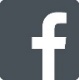 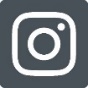 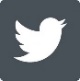 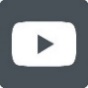 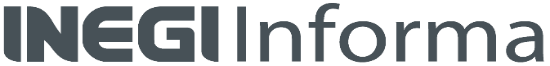 ANEXONota técnicaPrincipales resultadosCifras desestacionalizadasOferta global de bienes y serviciosEn el segundo trimestre de 2022, la oferta global de bienes y servicios (igual a la demanda global) incrementó 2.2 % a tasa trimestral. Cuadro 1Oferta y demanda global de bienes y servicios segundo trimestre de 2022cifras desestacionalizadas  Nota: Las series desestacionalizadas de la oferta y demanda global de bienes y servicios se calculan de manera independiente a la de sus componentes, por lo que no necesariamente reflejan el comportamiento de estos.N.A. No aplica.Fuente: INEGIGráfica 1Oferta y demanda global de bienes y servicios (Millones de pesos a precios de 2013)Fuente: INEGIEn el segundo trimestre de 2022 y con cifras desestacionalizadas, al interior de la oferta, el Producto Interno Bruto (PIB) creció 0.9 % a tasa trimestral y las importaciones de bienes y servicios, cinco por ciento.Gráfica 2Producto Interno Bruto(Millones de pesos a precios de 2013)Fuente: INEGIGráfica 3Importación de bienes y servicios (Millones de pesos a precios de 2013)Fuente: INEGIEn su comparación anual y con cifras desestacionalizadas, la oferta global aumentó 4.6 por ciento. A su interior, el PIB creció 1.9 % y las importaciones de bienes y servicios, 12.3 por ciento.Demanda global de bienes y serviciosEn el segundo trimestre de 2022 y con cifras desestacionalizadas, los componentes de la demanda global mostraron el siguiente comportamiento a tasa trimestral: la formación bruta de capital fijo avanzó 2.3 %, el consumo privado y el consumo de gobierno, 1.5 % y las exportaciones de bienes y servicios disminuyeron 0.2 por ciento.Gráfica 4Consumo privado (Millones de pesos a precios de 2013)Fuente: INEGIGráfica 5Consumo de gobierno (Millones de pesos a precios de 2013)Fuente: INEGIGráfica 6Formación bruta de capital fijo (Millones de pesos a precios de 2013)Fuente: INEGIGráfica 7Exportación de bienes y servicios (Millones de pesos a precios de 2013)Fuente: INEGIA tasa anual y con series desestacionalizadas, por el lado de la demanda global: las exportaciones de bienes y servicios incrementaron 9.8 %, la formación bruta de capital fijo, 6.9 %, el consumo privado, 6.7 % y el consumo de gobierno se redujo 0.4 por ciento.Indicador Trimestral del Ahorro BrutoEn el segundo trimestre de 2022 y con base en cifras desestacionalizadas, el Indicador Trimestral del Ahorro Bruto (ITAB) a precios corrientes creció 5.5 % con relación al primer trimestre de 2022.Gráfica 8Indicador trimestral del ahorro bruto (Millones de pesos corrientes)Fuente: INEGIEl ahorro en la economía interna aumentó 0.2 % y los requerimientos de ahorro procedentes del resto del mundo para financiar la economía fueron positivos durante el segundo trimestre de 2022.Gráfica 9Indicador trimestral del ahorro bruto de la economía interna 
(Millones de pesos corrientes) Fuente: INEGIGráfica 10Indicador trimestral del ahorro bruto del resto del mundo
(Millones de pesos corrientes)Fuente: INEGIEn su comparación anual y con cifras desestacionalizadas, el ITAB avanzó 18.6 % en el segundo trimestre de 2022. Cifras originalesOferta y demanda global a precios constantes Cuadro 2Oferta y demanda global de bienes y servicios (Variación porcentual anual) R/ Cifras revisadasP/ Cifras preliminaresN.A. No aplica.Fuente: INEGICuadro 3Fuentes del crecimiento del PIB real 
por componentes de la demanda (Variación porcentual anual)1/ La suma de las contribuciones difiere del total del crecimiento del Producto Interno Bruto (PIB) debido a que no se incluye la variación de existencias ni la discrepancia estadística.P/ Cifras preliminaresFuente: INEGIOferta y demanda global en pesos corrientes En el segundo trimestre de 2022, la oferta global de bienes y servicios a precios corrientes sumó 42 724 600 millones de pesos (42.7 billones de pesos).Cuadro 4Oferta y demanda global de bienes y servicios (Estructura porcentual) Nota: La sumatoria de los parciales puede no coincidir con el total debido al redondeo.R/ Cifras revisadasP/ Cifras preliminaresFuente: INEGIEn el cuadro siguiente se muestra el comportamiento de los precios implícitos de los componentes de la oferta y demanda global de bienes y servicios.Cuadro 5Precios implícitos de la oferta y demanda global de bienes y servicios (Variación porcentual anual) R/ Cifras revisadasP/ Cifras preliminaresN.A. No aplica.Fuente: INEGIIndicador Trimestral del Ahorro BrutoEn el segundo trimestre de 2022 el ITAB se situó en 6 034 060 millones de pesos corrientes (seis billones de pesos) y representó 20.6 % del PIB. El ITAB de la economía interna participó con 20.4 % del PIB: 5 978 015 millones de pesos. La contribución del resto del mundo —que significa el financiamiento proveniente del exterior— fue de 0.2 % como proporción del PIB y se ubicó en 56 045 millones de pesos en el segundo trimestre de 2022.Cuadro 6Indicador trimestral del ahorro bruto (Millones de pesos corrientes)Nota: La suma de los parciales puede no coincidir con el total del ahorro bruto debido al redondeo.R/ Cifras revisadasP/ Cifras preliminaresFuente: INEGICuadro 7Indicador trimestral del ahorro bruto 
(Estructura porcentual)Nota: La suma de los parciales puede no coincidir con el total del ahorro bruto debido al redondeo.R/ Cifras revisadasP/ Cifras preliminaresFuente: INEGINota al usuarioEstos indicadores se actualizan una vez que se dispone de la información estadística más reciente de las encuestas, los registros administrativos y los datos primarios en 2022. Como resultado de incorporar dicha información, se identifican diferencias en los niveles de los valores y variaciones publicados oportunamente. La actualización se hace con base en los «Lineamientos de cambios a la información divulgada en las publicaciones estadísticas y geográficas del Instituto Nacional de Estadística y Geografía» que se complementan con las Normas Especiales para la Divulgación de Datos del Fondo Monetario Internacional (FMI). La tasa de no respuesta en la captación de las encuestas económicas que se consideraron para la integración de la Oferta y Demanda Global Trimestral (ODGT) y del Indicador Trimestral del Ahorro Bruto (ITAB) en el segundo trimestre de 2022, registró porcentajes apropiados de acuerdo con el diseño estadístico de las muestras. Asimismo, la captación de los registros administrativos y los datos primarios que divulga el Instituto permitió la generación de estadísticas con niveles altos de cobertura y precisión estadística.Para las actividades agropecuarias, petroleras, de energía, gas y agua, de servicios financieros, del gobierno y del sector externo se incluyeron los registros administrativos provenientes de las empresas y Unidades del Estado que se recibieron oportunamente vía correo electrónico y captación por internet.Las cifras desestacionalizadas y de tendencia-ciclo pueden estar sujetas a revisiones por el impacto de la emergencia sanitaria de la COVID-19. La estrategia que siguió el INEGI fue revisar cada serie de tiempo y analizar la necesidad de incluir algún tratamiento especial, como el de Outliers, en los modelos de ajuste estacional para los meses de la contingencia. Lo anterior para que los grandes cambios en las cifras originales no influyeran de manera desproporcionada en los factores estacionales utilizados.Nota metodológicaOferta y demanda global de bienes y servicios La ODGT expresada en valores corrientes y a precios constantes tiene una cobertura geográfica nacional y alcanza una representación de 94.6 % de la oferta y demanda global en el año base 2013. Tiene como componentes por el lado de la oferta global al PIB y las importaciones de bienes y servicios, y por el lado de la demanda global, al consumo privado, el consumo de gobierno, la formación bruta de capital fijo, la variación de existencias, las exportaciones de bienes y servicios y la discrepancia estadística.Para la elaboración de las cifras originales se siguen los conceptos, criterios metodológicos, clasificadores y datos fuente que se emplean en los cálculos anuales de las Cuentas de Bienes y Servicios del Sistema de Cuentas Nacionales de México (SCNM) base 2013. Asimismo, se incorporan los lineamientos internacionales sobre contabilidad nacional que han establecido las Naciones Unidas (NU), la Organización para la Cooperación y Desarrollo Económicos (OCDE), el Banco Mundial (BM), el Fondo Monetario Internacional (FMI) y la Comisión Europea. Dichas recomendaciones se difunden en el Sistema de Cuentas Nacionales 2008 (SCN 2008) y Quarterly National Accounts Manual-2017 Edition (QNA 2017) editado por el FMI y Handbook on prices and volumes measures in national accounts 2016, publicado por Eurostat.Como se mencionó anteriormente, la oferta incluye el PIB (cuyo método de cálculo está en el comunicado de prensa correspondiente al día 25 de agosto de este año) y las importaciones de los bienes y servicios.Las importaciones son los bienes y servicios introducidos a un país mediante el comercio internacional. Junto con la producción, es uno de los componentes de la oferta. Representa el valor de los costos, seguros y fletes (CIF por sus siglas en inglés) de los bienes importados, así como de los servicios por fletes y seguros, servicios de esparcimiento y compras directas de los hogares y del gobierno en el exterior.Se hace una clasificación de los bienes importados libres a bordo (FOB por sus siglas en inglés) según su destino económico: bienes de consumo intermedio de las actividades internas de producción, bienes de consumo final directo de los hogares y del gobierno. Por último y con base en las recomendaciones del SCN 2008, se agruparon los bienes que se destinan a la formación de capital, es decir, la maquinaria y equipo, y el equipo de transporte constituido por: aeronaves, barcos, vehículos automóviles, locomotoras, vagones ferroviarios, etc. Se calcula por subsector de actividad del Sistema de Clasificación Industrial de América del Norte (SCIAN) a partir de los datos en dólares de la balanza comercial y de pagos. Se utiliza el tipo de cambio promedio del mes.La demanda global de bienes y servicios en valores corrientes y constantes de 2013, se integra por: el consumo privado, el consumo del gobierno, la formación bruta de capital fijo, la variación de existencias, las exportaciones de bienes y servicios y la discrepancia estadística.El consumo privado comprende el valor de las compras de bienes —cualquiera que sea su duración— y de servicios que hacen las unidades familiares y las instituciones privadas sin fines de lucro que sirven a los hogares. Tales compras pueden ser tanto en el mercado interno como en el externo e incluyen las remuneraciones en especie que reciben las personas, la producción de artículos para autoconsumo y el valor imputado por las viviendas que ocupan los propios dueños. Estos conceptos también se comprenden en la producción. Las compras de tierra y de edificios para vivienda se excluyen de estos gastos.Los valores corrientes del consumo privado se obtienen de inflactar los valores constantes a nivel detallado de las 473 clases de actividad que componen este cálculo de acuerdo con el SCIAN 2013. Para este fin se utiliza el índice de precios de la actividad correspondiente.El método de cálculo para obtener los valores constantes consiste en elaborar índices de ventas reales o de producción para extrapolar los valores del año de la base de las 473 clases actividad que se integran en esta variable.Al total de gastos en el mercado interior, se adicionan las importaciones que realizan los hogares para distinguir los bienes y servicios de origen nacional e importado. También se incorporan las compras netas de los hogares en el mercado exterior. Lo anterior consiste en restar las compras de los no residentes en el país, de las compras que los residentes realizan en otros países.El consumo del gobierno comprende el gasto corriente total del gobierno en todos sus niveles institucionales: federal, de los estados y municipios, incluido el de Ciudad de México, así como las instituciones de seguridad social. De los gastos corrientes del gobierno general, se excluyen los que efectúan el correo y los distritos de riego que se presentan en los subsectores de «comunicaciones» y «agricultura», respectivamente.Los valores corrientes del consumo de gobierno se obtienen de extrapolar los valores corrientes de las 42 actividades económicas que componen este cálculo de acuerdo con el SCIAN 2013, con un Índice Nacional de Precios Productor (INPP) o Índice Nacional de Precios al Consumidor (INPC).Para las 42 actividades económicas que se incluyen en el indicador del consumo en bienes o servicios del sector gobierno se calculan índices de volumen físico y se utilizan para extrapolar el valor registrado por cada clase en el año base constante 2013.El cálculo trimestral se realizó con datos de las estadísticas de finanzas públicas de la Secretaría de Hacienda y Crédito Público (SHCP) relativas al gobierno federal, el gobierno de Ciudad de México y las instituciones de seguridad social, que se complementan con información de la ocupación del gobierno, los estados y municipios.En la formación bruta de capital fijo se incluye la compra de bienes que los productores realizan para incrementar sus activos fijos, se incluyen los gastos en mejoras o reformas que prolonguen la vida útil o la productividad del bien, valuadas a precios de comprador. Los bienes pueden comprarse o producirse por cuenta propia. También pueden ser artículos producidos en el país; de ser así, debe tratarse de bienes nuevos (no usados), o de origen importado, aun cuando sean de segunda mano. Los bienes comprendidos aquí son las construcciones y obras de todo tipo, maquinaria y equipos en general, incluso los de transporte. Se incluyen los terrenos, yacimientos mineros, bosques maderables y ciertos gastos militares.El componente doméstico —o nacional— de la formación bruta de capital fijo incluye resultados provenientes del valor de la producción trimestral de la construcción, más los bienes que se venden o producen con destino al stock de capital.Las partidas correspondientes al gasto de capital del sector público se obtuvieron de las estadísticas de finanzas públicas de la SHCP, que abarcan al gobierno federal, al gobierno de Ciudad de México, al sector paraestatal controlado y al no controlado presupuestalmente, los estados y municipios.Los valores corrientes del cálculo de la formación bruta de capital fijo se obtienen de inflactar los valores constantes de las 109 clases que componen este cálculo, de acuerdo con el SCIAN 2013.La medición de la formación bruta de capital fijo consiste en el cálculo de índices de ventas reales por clase de actividad, o de producción cuando no se dispone de las ventas, para cada una de las 109 clases de actividad. Se utilizan para extrapolar el valor registrado por cada clase en el año base 2013.La variación de existencias es la diferencia en el volumen de mercancías entre principio y fin de cada periodo contable valuada a los precios promedio vigentes durante el lapso. Se deben incluir los bienes producidos, los que se encuentran en proceso de elaboración y los bienes terminados en poder de los productores.La variación de las existencias considera la elaboración de balances físicos para algunos productos seleccionados representativos de los sectores: 11, Agricultura, cría y explotación de animales, aprovechamiento forestal, pesca y caza y 21, Minería. Se parte de los balances físicos calculados para más de 200 actividades en el año base 2013, en el marco de la elaboración de los cuadros de la oferta y utilización 2013.En el caso de las industrias manufactureras, en donde se concentra la mayor parte de los inventarios, el valor de las existencias se calcula como un saldo entre el valor de la producción y el valor de las ventas. Para esto se emplea la información de la Encuesta Mensual de la Industria Manufacturera (EMIM). Los valores corrientes se deflactan con índices de precios.  De esta forma, se busca reflejar mejor la evolución que en el corto plazo presenta esta variable, componente de la formación de capital, con lo que atiende un requerimiento de las y los usuarios.Las exportaciones de bienes consisten en la salida de mercancías por las aduanas del país, incluidas las compras directas en este, efectuadas por las instituciones extraterritoriales y las personas no residentes. Comprenden el valor FOB de las exportaciones de bienes, la exportación de plata y oro no monetario y otros servicios de exportación que se venden al exterior del país. Los datos empleados provienen de la balanza de pagos.El valor de las exportaciones de bienes expresado en pesos corrientes se obtiene de la información mensual generada por el grupo de trabajo conformado por Banco de México, Secretaría de Economía (SE), Sistema de Administración Tributaria (SAT) y el Instituto Nacional de Estadística y Geografía (INEGI), para más de 9 500 fracciones arancelarias. Para obtener el valor de las exportaciones de mercancías en precios constantes, se elaboraron índices de precios ajustados por el tipo de cambio por subsector de actividad SCIAN. Se realizan las agrupaciones pertinentes a efecto de obtener resultados según el origen sectorial de los productos que provienen de: la agricultura, cría y explotación de animales, aprovechamiento forestal, pesca y caza; la minería y las industrias manufactureras. Las exportaciones a precios contantes del petróleo crudo y gas natural se obtienen mediante el cálculo de índices de volumen físico, ponderando los volúmenes por tipo de crudo con sus respectivos precios del año base 2013. Los servicios de exportación incluyen: pasajes internacionales, gastos portuarios, alquiler de películas y de medios de transporte, telecomunicaciones, reaseguros y gastos diversos. Los precios constantes se deflactan con índices de precios ajustados por el tipo de cambio. En este concepto también se incluye una estimación de las compras de no residentes en el mercado interior.La discrepancia estadística es un concepto que concentra las diferencias de las fuentes estadísticas, métodos de cálculo, momentos de registro y tipos de valoración que se presentan en la medición de los distintos componentes de la oferta y demanda global. Estos deben converger a una igualdad.Las principales fuentes de información son: Banco de México, INEGI, SAT, SE, Bureau of Labor Statistics, Secretaría de Agricultura y Desarrollo Rural (SADER), así como registros administrativos provenientes de empresas e instituciones públicas y privadas.Para mayor detalle de la descripción metodológica, consúltese: https://www.inegi.org.mx/contenidos/programas/ofyd/2013/doc/met_oubst.pdfPara evitar los problemas derivados del uso de metodologías y fuentes de información diferentes, los cálculos de corto plazo se alinean con las cifras anuales de las Cuentas de Bienes y Servicios. Para lo anterior, se aplica la técnica Denton a nivel de clase y subsector de actividad económica. Cabe mencionar que la base conceptual no varía. También se establece una mecánica recurrente y sistemática para la incorporación de la última información estadística básica en los cálculos.Las series de la Oferta y Utilización Trimestral (OUT) pueden consultarse en la sección PIB y Cuentas Nacionales de México https://www.inegi.org.mx/temas/ofyd/ y en el Banco de Información Económica (BIE) https://www.inegi.org.mx/app/indicadores/?tm=0 de la página del INEGI https://www.inegi.org.mx.Indicador Trimestral del Ahorro BrutoEl ITAB tiene como propósito disponer de una medición del ahorro bruto. Esta representa la parte del ingreso disponible que no se gasta en bienes y servicios de consumo final y permite la adquisición de activos por parte de los agentes económicos. Su cobertura geográfica es nacional y se identifica en dos componentes de acuerdo con su origen: economía interna y resto del mundo. Sus resultados se presentan en valores corrientes y como participación porcentual respecto al PIB. Para la elaboración de las cifras originales del indicador se siguen los conceptos, criterios metodológicos, clasificadores y datos fuente que se emplean en los cálculos anuales del ahorro bruto. Asimismo, se consideran los lineamientos internacionales sobre contabilidad nacional que han establecido las Naciones Unidas (NU), la Organización para la Cooperación y Desarrollo Económicos (OCDE), el Banco Mundial (BM), el Fondo Monetario Internacional (FMI), y la Comisión Europea. Dichas recomendaciones se difunden en el Sistema de Cuentas Nacionales 2008 (SCN 2008), Quarterly National Accounts Manual-2017 Edition (QNA 2017), editado por el Fondo Monetario Internacional, y Handbook on prices and volumes measures in national accounts 2016, publicado por Eurostat.Las principales fuentes de información para este indicador son los cuadros de Oferta y Utilización Trimestral, la Balanza de Pagos publicada por el Banco de México, así como los resultados del PIB Trimestral. De acuerdo con la identidad que señala que el ahorro es igual a la inversión, se asume que el nivel que corresponde a Inversión Bruta Total es igual al nivel de Ahorro Bruto Total. Para obtener la Inversión Bruta Total se suman los niveles de la formación bruta de capital fijo y de la variación de existencias. El ahorro para la economía interna se obtiene por diferencia entre Ahorro Bruto Total y la cuantificación del ahorro que corresponde al resto del mundo. Para calcular el Ahorro Externo, se considera el Saldo de la Cuenta Corriente de la Balanza de Pagos. Para expresarlo en cifras anualizadas, se multiplica por cuatro y se incluye en el cálculo del ahorro con signo contrario. Lo anterior debido a que, si el Saldo de la Cuenta Corriente de la Balanza de Pagos es negativo, indica que el resto del mundo financia nuestra inversión. Si el saldo es positivo, significa que nuestra economía financia al resto del mundo.Para mayor detalle de la descripción metodológica, consúltese: https://www.inegi.org.mx/contenidos/programas/itab/2013/doc/met_itab.pdfLos cálculos de corto plazo se alinean con las cifras anuales de las Cuentas de Bienes y Servicios. Se aplica la técnica Denton a nivel de clase de actividad económica, lo que evita que se interpreten de diferente manera resultados que pueden diferir por su grado de cobertura o por la fecha de su disponibilidad, pero nunca en su base conceptual. Este es el caso para la formación bruta de capital y la variación de existencias como componentes del ITAB.Los datos trimestrales del ITAB están disponibles a partir del primer trimestre de 1993 y se expresan en millones de pesos, así como la participación porcentual respecto al PIB en términos nominales.Las series del ITAB pueden consultarse en la sección PIB y Cuentas Nacionales de México https://www.inegi.org.mx/temas/itab/ y en el BIE https://www.inegi.org.mx/app/indicadores/?tm=0 de la página del INEGI https://www.inegi.org.mx.La mayoría de las series económicas se ven afectadas por factores estacionales: efectos periódicos que se repiten cada año y cuyas causas son ajenas a la naturaleza económica de las series. Estas pueden ser: las festividades, meses más largos que otros, las vacaciones escolares, el clima y otras fluctuaciones, como la elevada producción de juguetes en los meses previos a la Navidad.La desestacionalización o ajuste estacional de series económicas consiste en remover estas influencias intra-anuales periódicas: su presencia dificulta diagnosticar y describir el comportamiento de una serie económica, pues no permite comparar adecuadamente un determinado trimestre con el inmediato anterior.Analizar la serie desestacionalizada ayuda a realizar un mejor diagnóstico y pronóstico de su evolución, pues en el corto plazo, identifica la posible dirección de los movimientos que pudiera tener la variable en cuestión. Las series originales se ajustan estacionalmente mediante el paquete estadístico X-13ARIMA-SEATS. Para conocer la metodología, consúltese la siguiente liga:https://www.inegi.org.mx/app/biblioteca/ficha.html?upc=702825099060Las especificaciones de los modelos utilizados para realizar el ajuste estacional están disponibles en el BIE. Seleccione «Indicadores económicos de coyuntura, Oferta y Demanda global de bienes y servicios, Indicador Trimestral del Ahorro Bruto» y vaya al icono de información    correspondiente a las «series desestacionalizadas y de tendencia-ciclo».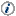 El INEGI, mediante los indicadores de corto plazo del SCNM, genera la información de este documento y la publica con base en el Calendario de Difusión de Información Estadística y Geográfica y de Interés Nacional.ConceptoVariación porcentual respecto al:Variación porcentual respecto al:ConceptoTrimestre
previoMismo trimestre de 2021Producto Interno Bruto0.91.9Importación de bienes y servicios5.012.3Oferta = Demanda 2.24.6Consumo privado1.56.7Consumo de gobierno1.5-0.4Formación bruta de capital fijo2.36.9Variación de existenciasN.A.N.A.Exportación de bienes y servicios-0.29.8Discrepancia estadísticaN.A.N.A.ConceptoVariación porcentual respecto al:Variación porcentual respecto al:ConceptoTrimestre
previoMismo trimestre de 2021Producto Interno Bruto0.91.9Importación de bienes y servicios5.012.3Oferta = Demanda 2.24.6Consumo privado1.56.7Consumo de gobierno1.5-0.4Formación bruta de capital fijo2.36.9Variación de existenciasN.A.N.A.Exportación de bienes y servicios-0.29.8Discrepancia estadísticaN.A.N.A.Conceptos202120212021202220222022ConceptosTrimestreTrimestreAnualTrimestreTrimestre6 MesesConceptosIIIIVAnualIR/IIP/6 MesesProducto Interno Bruto4.51.14.81.82.01.9Importación de bienes y Servicios18.28.113.66.112.49.3Oferta = Demanda8.03.07.13.04.83.9Consumo privado8.85.77.57.26.56.8Consumo del gobierno1.40.71.00.7-0.30.2Formación bruta de capital fijo12.26.69.55.67.06.3Variación de existenciasN.A.N.A.N.A.N.A.N.A.N.A.Exportación de bienes y servicios0.84.46.910.09.39.7Discrepancia estadísticaN.A.N.A.N.A.N.A.N.A.N.A.Concepto2022P/2022P/ConceptoII Trimestre 6 mesesContribución en puntos porcentuales al crecimiento del PIB, proveniente de la variación del1/:Consumo privado4.34.6Consumo de gobierno0.00.0Formación bruta de capital fijo1.21.1Exportación de bienes y servicios3.43.6(-) Importación de bienes y servicios4.53.4SUMA2.01.9Concepto202120212021202220222022ConceptoTrimestreTrimestreAnualTrimestreTrimestre6mesesConceptoIIIIVAnualIR/IIP/6mesesProducto Interno Bruto69.669.370.569.668.469.0Importación de bienes y servicios30.430.729.530.431.631.0Oferta = Demanda100.0100.0100.0100.0100.0100.0Consumo privado45.245.745.646.645.546.0Consumo de gobierno8.08.08.38.18.08.0Formación bruta de capital fijo14.113.813.914.313.914.1Variación de existencias0.40.30.40.40.20.3Exportación de bienes y servicios27.830.028.429.429.829.6Discrepancia estadística4.32.13.41.22.61.9Concepto202120212021202220222022ConceptoTrimestreTrimestreAnualTrimestreTrimestre6 mesesConceptoIIIIVAnualIR/IIP/6 mesesProducto Interno Bruto6.57.87.18.09.08.5Importación de bienes y servicios7.718.910.215.614.715.2Oferta y Demanda7.111.08.110.311.010.6Consumo privado6.48.36.98.38.68.5Consumo de gobierno4.34.54.65.66.05.8Formación bruta de capital fijo6.29.86.710.210.910.6Variación de existenciasN.A.N.A.N.A.N.A.N.A.N.A.Exportación de bienes y servicios2.68.57.111.711.211.4Discrepancia estadísticaN.A.N.A.N.A.N.A.N.A.N.A.Concepto202120212021202220222022ConceptoTrimestreTrimestreAnualTrimestreTrimestre6 MesesConceptoIIIIVAnualIR/IIP6 MesesProducto Interno Bruto26 133 17527 553 39226 273 53827 637 11529 236 54228 436 829Ahorro bruto5 463 318 5 638 4905 306 3095 852 6536 034 060 5 943 356Economía interna5 110 5615 879 9855 201 9835 166 4125 978 0155 572 213Resto del mundo352 756-241 495104 326686 24156 045371 143Concepto202120212021202220222022ConceptoTrimestreTrimestreAnualTrimestreTrimestre6 MesesConceptoIIIIVAnualIR/IIP/6 MesesProducto Interno Bruto100.0100.0100.0100.0100.0100.0Ahorro bruto20.920.520.221.220.620.9Economía interna19.621.319.818.720.419.6Resto del mundo1.3-0.90.42.50.21.3